INFORME SOBRE LA ENSALADA DE FRUTAS: Nutrición y Delicias Saludables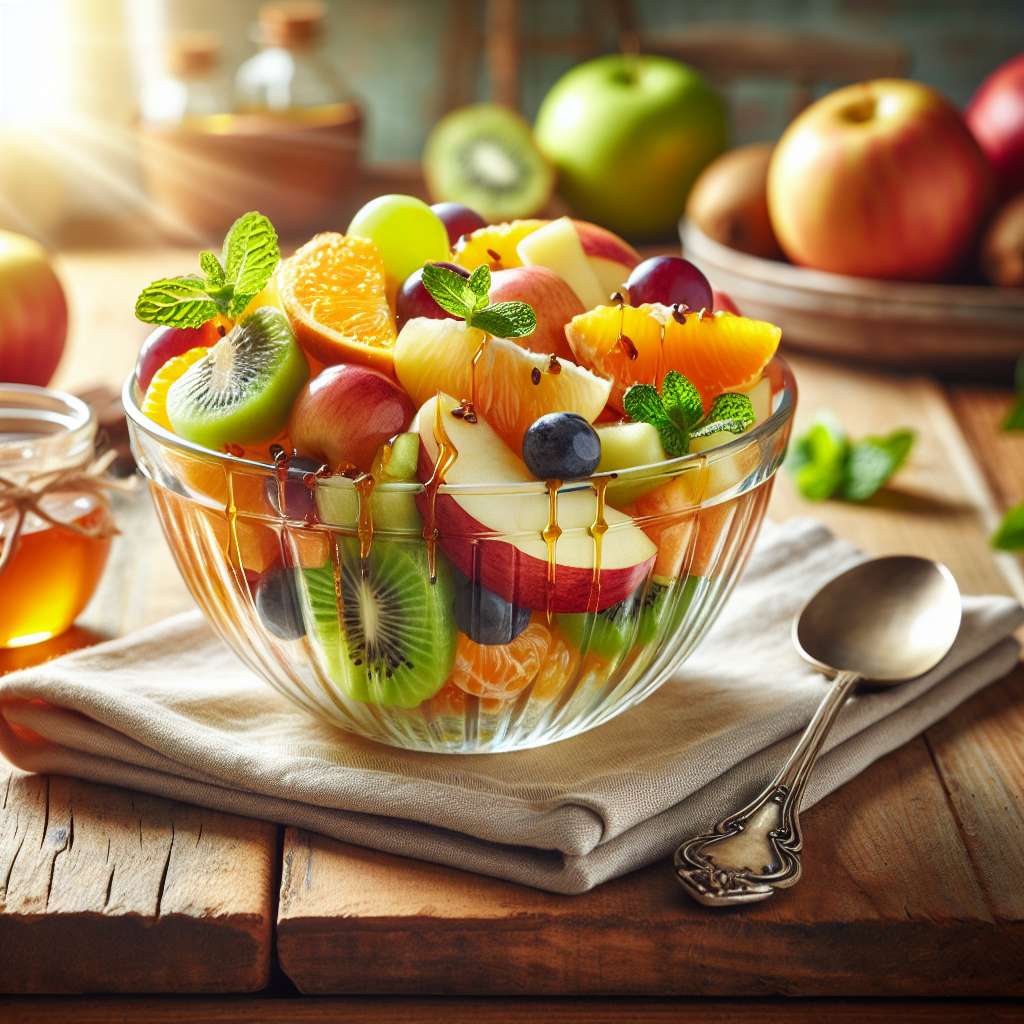 Introducción:

La ensalada de frutas es una opción deliciosa y nutricionalmente equilibrada para aquellos que desean disfrutar de una merienda saludable o agregar una dosis de frutas frescas a su dieta diaria. Esta mezcla de diferentes frutas ofrece una amplia gama de nutrientes esenciales que son beneficiosos para la salud. En este informe, exploraremos los beneficios nutricionales de la ensalada de frutas y cómo puede contribuir a una alimentación equilibrada y saludable. Además, proporcionaremos algunas recetas y sugerencias para personalizar y mejorar aún más esta deliciosa opción.

Desarrollo:

Las frutas son una excelente fuente de vitaminas, minerales, fibra y antioxidantes esenciales para el buen funcionamiento del cuerpo. Al comer una variedad de frutas en una ensalada, se puede obtener una amplia variedad de nutrientes beneficiosos para la salud. A continuación, se detallan algunos de los beneficios nutricionales clave de la ensalada de frutas:

1. Vitaminas y minerales: Las frutas son ricas en vitaminas y minerales esenciales para el cuerpo. La vitamina C, presente en frutas como naranjas, fresas y kiwis, ayuda a fortalecer el sistema inmunológico y promueve la producción de colágeno. Otros minerales, como el potasio y el magnesio, que se encuentran en frutas como el plátano y el melón, son esenciales para el funcionamiento adecuado de los músculos y la regulación de los electrolitos en el cuerpo.

2. Fibra: La ensalada de frutas es una excelente fuente de fibra dietética, que es fundamental para la salud digestiva. La fibra ayuda a prevenir el estreñimiento, controla los niveles de azúcar en la sangre y contribuye a la sensación de saciedad, lo que puede ser beneficioso para quienes buscan mantener o perder peso.

3. Antioxidantes: Las frutas son ricas en antioxidantes, que ayudan a proteger las células del cuerpo contra el daño de los radicales libres y pueden reducir el riesgo de enfermedades crónicas como enfermedades del corazón y ciertos tipos de cáncer. El contenido de antioxidantes en las frutas varía según el tipo y el color de la fruta. Por ejemplo, las bayas como las frambuesas y los arándanos son especialmente ricos en antioxidantes.

4. Hidratación: Muchas frutas tienen un alto contenido de agua, lo que las convierte en una excelente opción para mantenerse hidratado durante el día. Esto puede ser especialmente beneficioso durante los meses calurosos de verano o después de una sesión de ejercicio intensa.

Además de los beneficios nutricionales, la ensalada de frutas también es una opción versátil y personalizable. Se pueden agregar ingredientes adicionales, como nueces, semillas, yogur o incluso una pequeña cantidad de miel, para aumentar la proteína y los nutrientes saludables en la ensalada. También se puede mezclar diferentes frutas según los gustos y las preferencias individuales.

Conclusiones:

La ensalada de frutas es una opción deliciosa y saludable para aquellos que desean disfrutar de una merienda nutritiva o agregar una porción adicional de frutas frescas a su dieta diaria. Al ser una fuente natural de vitaminas, minerales, fibra y antioxidantes, la ensalada de frutas tiene múltiples beneficios para la salud, como fortalecer el sistema inmunológico, mejorar la digestión y proteger las células del daño oxidativo. Además, la personalización de la ensalada de frutas permite adaptarla a los gustos y necesidades dietéticas individuales, y se puede disfrutar en cualquier momento del día.

Bibliografía:

1. "Fruits and Your Health: Eating for a Healthy Heart." The American Heart Association. Recuperado de: https://www.heart.org/en/healthy-living/healthy-eating/eat-smart/nutrition-basics/fruits-and-your-health.

2. "Nutrition Benefits of Fruits and Vegetables." ChooseMyPlate.gov. Recuperado de: https://www.choosemyplate.gov/nutrition-nutrition-benefits-fruits-vegetables.